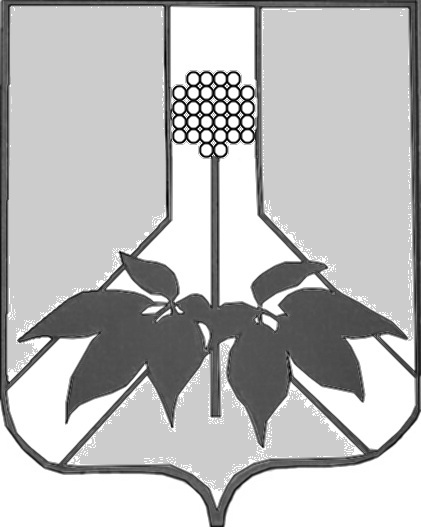 ДУМА ДАЛЬНЕРЕЧЕНСКОГО МУНИЦИПАЛЬНОГО РАЙОНА                                                        РЕШЕНИЕ            29 сентября  2020 года                 г. Дальнереченск                           №  8 -МНПАО  внесении изменений в правила землепользования и застройки сельских поселений  Дальнереченского муниципального района           В целях создания правовой основы для условий устойчивого развития Дальнереченского муниципального района, обеспечения прав и законных интересов физических и юридических лиц, создания условий для привлечения инвестиций, в том числе путем предоставления возможности выбора наиболее эффективных видов строительства, Градостроительным кодексом российской Федерации, Федеральным законом от 6 октября 2003 года N 131-ФЗ "Об общих принципах организации местного самоуправления в Российской Федерации, в соответствии с Уставом Дальнереченского муниципального района, Дума Дальнереченского муниципального районаРЕШИЛА:  Внести в Правила землепользования и застройки сельских поселений Дальнереченского муниципального района, утвержденных решением Думы Дальнереченского муниципального района от 21.12.2015 г. № 82 (в редакции решения от 27.04.2017г. № 260, от 26.04.2018 №390, 29.05.2018 № 413,26.07.2018 № 423, 20.09.2018 № 440, 29.01.2019  №524-МНПА; от 26.03.2019 № 550-МНПА; от 26.03.2019 № 551-МНПА; от 23.05.2019 № 599-МНПА; от 24.09.2019 № 622-МНПА; от 24.09.2019 № 623-МНПА; 24.09.2019 № 624-МНПА; 26.03.2020 № 722-МНПА; от 28.04.2020 № 735-МНПА)) следующие изменения:    1.1.     В томе 2 «Градостроительные регламенты» Правил землепользования и застройки Малиновского сельского поселения Дальнереченского муниципального района Приморского края в с. Зимники зону зеленые насаждения специального назначения (С-2) (бывшая база леспромхоза»), перевести в зону СХ-2 в зону размещения объектов сельскохозяйственного производства IV-V класса опасности.   1.3. В с. Малиново зону зеленые насаждения специального назначения (С-2), перевести в зону (Ж-1) зону застройки индивидуальными жилыми домами.      1.4. В с. Ариадное зону зеленые насаждения специального назначения (С-2), перевести в зону (Ж-1) зону застройки индивидуальными жилыми домами.        2. Внести в Правила землепользования и застройки Ореховского сельского поселения Дальнереченского муниципального района, следующие изменения:     2.1.   В томе 2 «Градостроительные регламенты» Правил землепользования и застройки Ореховского сельского поселения Дальнереченского муниципального района Приморского края в с. Орехово зону застройки индивидуальными жилыми домами (Ж-1), зону объектов инженерной инфраструктуры (И), зону природного ландшафта (Р-1) перевести в зону объектов сельскохозяйственного назначения V класса опасности (СХ-4) (зерно ток);     2.2. В с. Боголюбовка часть зоны (СХ-4) объектов сельскохозяйственного назначенияV класса опасности перевести в зону застройки индивидуальными жилыми домами (Ж-1), в районе ул. Восточная,4.    2.3. В с. Боголюбовка часть зоны (П2) зона предприятий IV класса опасности и зону (СХ 4) объектов сельскохозяйственного назначения V класса опасности перевести в зону застройки индивидуальными жилыми домами (Ж-1) (территория ИП Дуб).   2.4.  В с. Боголюбовка зону улично-дорожной сети (Т-2) и зону (П2) зона предприятий IV класса опасности перевести в зону (СХ 4) объектов сельскохозяйственного назначения V класса опасности (территория ИП Дуб). 2.5.  В с. Боголюбовка зону санитарно-защитных посадок (Р3) в районе ул. Восточная, перевести в зону застройки индивидуальными жилыми домами (Ж-1).2.6. В с. Боголюбовка зону природного ландшафта (Р1) в районе земельного участка с кадастровым номером 25:02:260102:29, перевести в зону застройки индивидуальными жилыми домами (Ж-1).2.7. В с. Боголюбовка зону природного ландшафта (Р1) примерной площадью 129000 кв.м. перевести в зону (СХ4) объектов сельскохозяйственного назначения V класса опасности.2.8.  В томе 2  «Градостроительные регламенты» Правил землепользования и застройки Ореховского сельского поселения Дальнереченского муниципального района Приморского края в территориальной зоне (Ж-1) зона застройки индивидуальными жилыми домами в качестве основного вида разрешенного использования земельных участков установить  «Объекты начального и среднего образования».       2.9.   Том 2 «Градостроительные регламенты» Правил землепользования и застройки Ореховского сельского поселения Дальнереченского муниципального района Приморского края дополнить зоной объектов сельскохозяйственного назначения IV класса опасности с СЗЗ 100м (С*3).  3. Разместить настоящее решение на официальном сайте Думы Дальнереченского муниципального района в сети Интернет.   4. Настоящее решение вступает в силу со дня его обнародования в установленном порядке.Глава Дальнереченскогомуниципального района                                                                В.С. ДерновДУМА ДАЛЬНЕРЕЧЕНСКОГО МУНИЦИПАЛЬНОГО РАЙОНА                                                        РЕШЕНИЕ29 сентября  2020 года                 г. Дальнереченск                           №  8О принятии решения «О  внесении изменений в правила землепользования и застройки сельских поселений  Дальнереченского муниципального района»           В целях создания правовой основы для условий устойчивого развития Дальнереченского муниципального района, обеспечения прав и законных интересов физических и юридических лиц, создания условий для привлечения инвестиций, в том числе путем предоставления возможности выбора наиболее эффективных видов строительства, Градостроительным кодексом российской Федерации, Федеральным законом от 6 октября 2003 года N 131-ФЗ "Об общих принципах организации местного самоуправления в Российской Федерации, в соответствии с Уставом Дальнереченского муниципального района, Дума Дальнереченского муниципального районаРЕШИЛА:  Принять решение «О внесении изменений в  правила землепользования и застройки  сельских поселений  Дальнереченского муниципального района».Направить решение «О внесении изменений в  правила землепользования и застройки  сельских поселений  Дальнереченского муниципального района» - главе Дальнереченского муниципального района для подписания и обнародования.Настоящее решение вступает в силу со дня его принятия.Председатель Думы Дальнереченскогомуниципального района 						                Н. В. Гуцалюк 